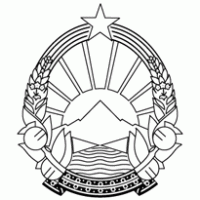 Republic of North MacedoniaMinistry of Transport and CommunicationsVACANCY ANNOUNCEMENTRecruitment of Individual Consultant                                                                                                                 Job Position: TRAFFIC EXPERTWBTTFP-8929-MKD-411I LRCP-9034-MKD-A.3.1.7General Information: The Ministry of Transport and Communications (the CLIENT) intends to engage highly qualified Consultant to provide services as a Traffic Expert of the Project Implementation Unit (the PIU) in the Ministry of Transport and Communications in North Macedonia. The Project Implementation Unit is staffed with different expert profiles in order to carry out complete project management for the two projects financed by the World Bank, Trade and Transport Facilitation Project and Local Roads Connectivity Project. The assignment is full time for a period of 36 months, in all cases not less than up to the end of the projects life.Project Background:  The Transport Facilitation Project Phase 1 will include a combination of investments, technical assistance and regulatory and institutional reforms. It will primarily focus on adoption and implementation of a National Single Window (NSW) solution, improvements in border crossings in selected trade corridors, BCP at Deve Bair and BCP at Kjafasan, deployment of an Intelligent Transport System (ITS) on the A1 motorway, which is part of Corridor X, and technical assistance. The Local Roads Connectivity Project (the LRCP) is envisaged to support the selected municipalities by investments in reconstruction, rehabilitation and upgrading of local roads/streets that will enhance their mobility, connectivity and road safety. Moreover, the investments may include: sidewalks, bike paths, street lighting, slope and lands lading stabilization, junction improvement, pedestrian crossings, water drainage and capacity building of the municipal staff.Position Objective: To plan, monitor, control and give technical advice on all the traffic engineering related activities, in close cooperation with the Project Director and the contractors and consultants, as well as the Ministry of Transport and Communications and other agencies (as described in the Project Operation Manuals). He/she will closely monitor the implementation of the activities in order to coordinate the inputs from the different actors, ensure excellent technical execution, quickly address design challenges and efficiently react to unexpected developments. Aware of the project cycle and Procurement Plans, the implementation of activities as per contract specifications and in compliance with the legal/regulatory framework of the World Bank, he/she will ensure that works, goods and services are satisfactorily completed on time, within budget, aligned with the contractual requirements and in a coherent way across components.Tasks and Responsibilities: As part of the PIU the Consultant will Ensure management of all traffic related activities (planning, implementation, supervision, monitoring) in conjunction with the communities, in order to optimize community’s broader mobility needs in relation to public transport services, active mobility, resilience, security, and safety; Accountable for strengthening municipalities’ planning and implementation capacity related to the RAMS, mobility and safety; Provide support to the municipalities in RAMS introduction for maintenance and rehabilitation planning and support some of its data collection needs; Ensure quality of the municipal RAMS system and quality of road maintenance contracts; Ensure development of mobility plans for prioritizing interventions and improved public transportation (school bus services); Ensure team-work with the other Project Officers; Liaise with the Procurement Expert, the Project Director and with all relevant Ministries / Municipalities and their focal points / designers / agencies / project beneficiaries regarding mobility, public transport services, active mobility, resilience, security, and safety; Provide technical input and assist the Procurement Experts in the preparation of Procurement Documents, Requests for Proposals, as well as preparing relevant documents as Technical Specifications, Terms of References etc.; Accountable for traffic safety and security related activities implemented in the traffic designs; Provide technical input and assist the Procurement Expert in the preparation of traffic safety and security related Procurement Documents, Requests for Proposals, etc; Prepare relevant technical documents as Terms of References, Technical Specifications, etc.; Assist the Procurement Experts in the evaluation of bids and preparation of contract documents related to traffic safety, security and mobility ; Provide training/capacity-building activities that will build local and central government capacity to manage local roads, Conduct regular on-site visits for design and construction verification and validation; this should lead to high quality execution, identification of areas for improvement and both conception and implementation of a corrective action plans; Verify, validate and confirm the contractors/consultants expenditures declared in the payment certificates/invoices; Ensure with PIU Officers the reporting mechanisms (as reflected in the Project Operations Manuals) and documentation systems are in place, including drafting reports to the World Bank and Project Director: Cost, Time, Resources, and Scope (along with Performance related measures, Quality, HSE & Environmental); Issue Monthly Progress Reports to the Project Director and brief him/her minimum of once a week on progress and challenges while providing sound solutions to overcome implementation difficulties; and Assisting the Project Director in preparing the PIU Reports (quarterly, midterm and completion).Knowledge, experience, skills and competences: Educational qualifications of at least a University Degree in Traffic Engineering/Transport Engineering (where a university degree has been awarded on completion of a minimum of three years of study in a university or equivalent institution); Area of professional expertise: Road Traffic/Road safety and security/Road Traffic Management;Minimum of 5 years in the field of Road Traffic Design/Road Traffic Supervision/Road Traffic Management/Road safety;Additional qualifications or training: Knowledge of relevant national legislation;Required: Experience with at least 1 assignment/project similar to the scope of the project (traffic management/traffic safety and security/mobility);Desired: Road resilient;Required: Excellent Knowledge of English language (reading, speaking and writing) and excellent knowledge of Macedonian language (reading, speaking and writing);Computer skills: AutoCAD, Word, Excel, scheduling tools (eg: MS Project or similar);Managerial skills: Self-planning & organizing, problem solving, communication, teamwork, initiative.Applications: The candidates should submit their Letters of Application, CVs, and Letters of Motivation (all documents in English language) only electronically to the following e-mail: konkursi@mtc.gov.mk. The deadline for submitting the applications is 15 June 2020, the latest. The candidates can find the ToR for the announced job position in the following link http://mtc.gov.mk.